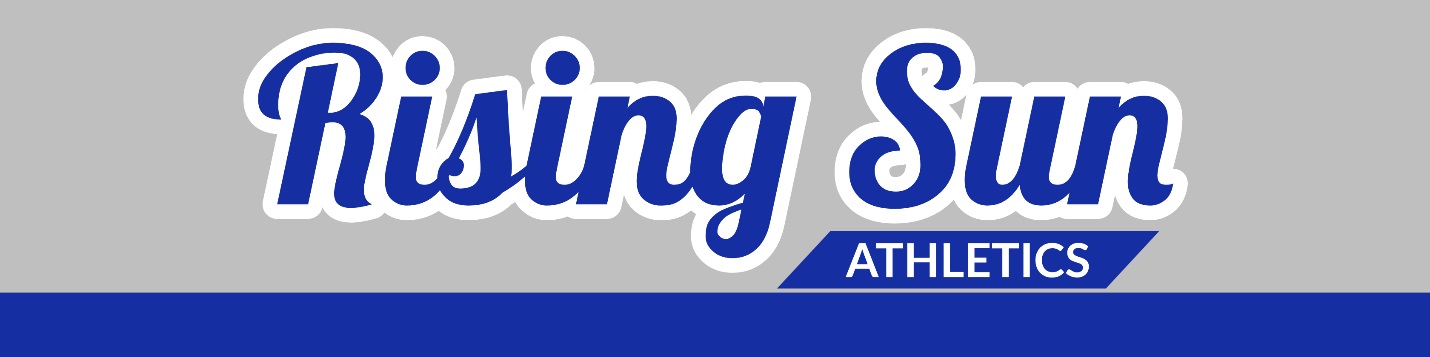 2022 Rising Sun InvitationalLocation: 	Rising Sun High School Teams:		Rising SunSwitzerland CountyCrothersvilleCarroll CountyTournament Director: Abby Friend			 Athletic Director			 School (812) 438-2652			 Cell (513) 404-7821Entry Fee: $75.00 Dates and Times: Saturday October 1, 2021Officials and coaches meeting at 9:30First matches start at 10:00 am with a 9:40 am warm-upEach team will have 15 minutes standard warm-up for the first match (7.5 on and 7.5 off), with 10 minutes before other matches (5 on and 5 off)Each match will be the best two out of three- rally scoringGames 1 & 2- 25 points-no capGame 3- 15 points-no capAdmission: $6.00 for all dayManagement: Locker rooms will be assigned.  First team listed is home team. Home team must provide official scorer and libero tracker—Only those people can be at the scorer’s table. We can provide copies of the book upon request. Benches will be determined during pre-game meeting. We will switch sides due to the disadvantages of short service area on one end.All schools must provide one line judge per match.There are water bottle filling stations available throughout the day. Concessions available.Parking: Teams and fans are to use the parking lots in front of the high school.Schedule: All times are tentative. Games will start when others have ended and an adequate warm up is available.10:00 amCourt 1—Switzerland County vs. Crothersville Court 2—Rising Sun vs. Carroll County10:45 amCourt 1—Carroll County vs. CrothersvilleCourt 2—Rising Sun vs. Switzerland CountyLunch Break: Teams may use the cafeteria for a camp site.12:15 pmCourt 1—Switzerland County vs. Carroll CountyCourt 2—Rising Sun vs. CrothersvilleOfficials:Court 1— Jeff Davidson and Ron SchutteCourt 2— Mike Alford and Larry Sintz Criteria used to determine the champion: Best match recordHead-to-head competitionBest game recordFewest points allowedVarsity winner will receive a trophy. 